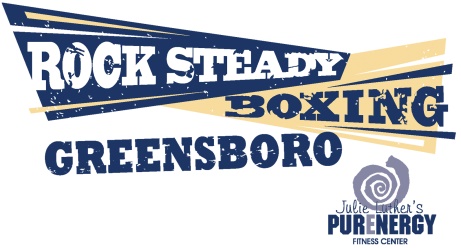 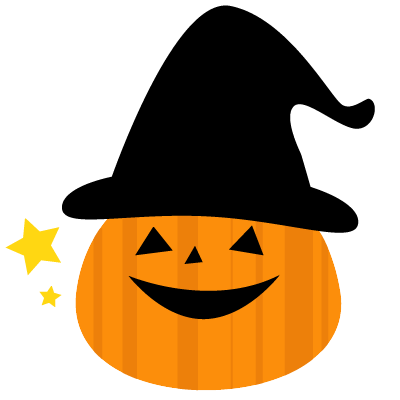 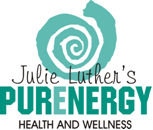 PurEnergy Fitness Center1905 Ashwood Ct.Greensboro, NC  27455                                          	336.282.4200www.julieluther.com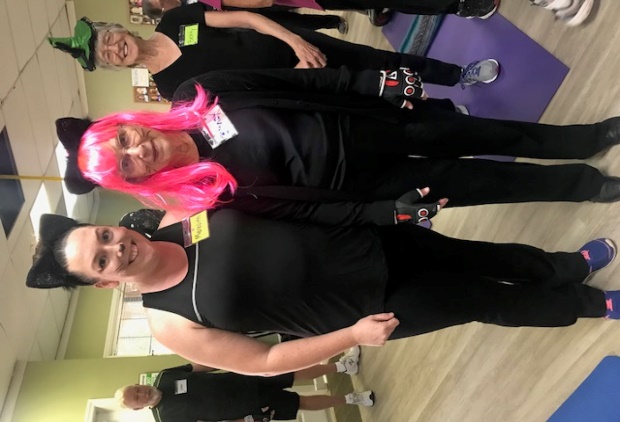 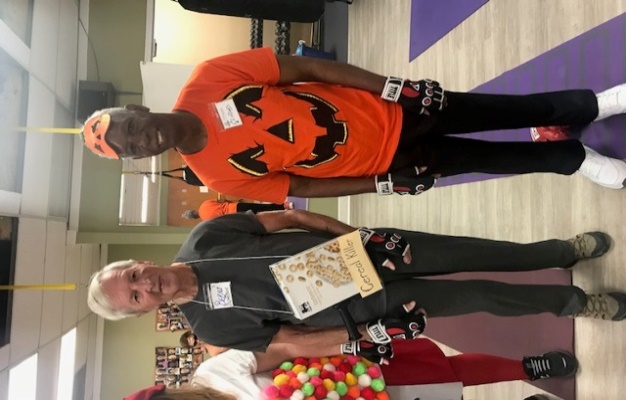 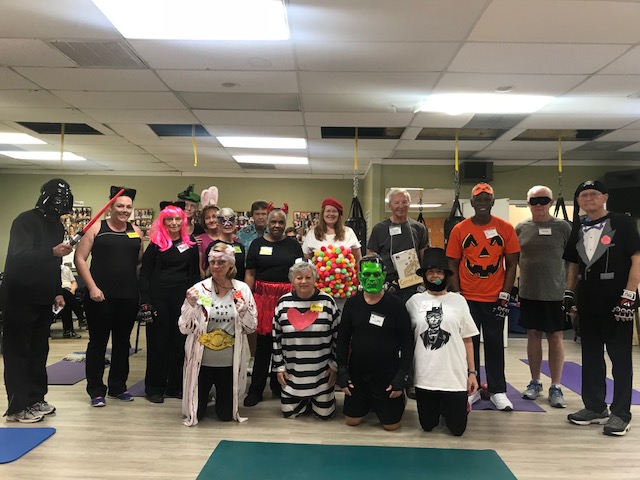 Follow Rock Steady on Social Media:Facebook- Rock Steady Boxing / Rock Steady Boxing GreensboroInstagram: rock_steady_boxing / purenergy_fitness_center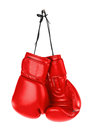 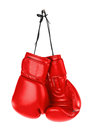 Monthly Power over Parkinson’s meeting:Tuesday, October 16th, 4-5 pmat Women’s Hospital Education Center801 Green Valley RdGreensboro, NC If you’re going to be gone for more than a week, please let yourCoach know.Coach Carol: 336-707-0237 or cedmiston@triad.rr.com                               Coach Nic: divo@divofitness.com                               Coach Betsy:  blerner55@gmail.com